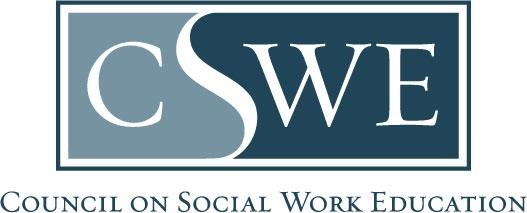 Board of Accreditation (BOA) Department of Social Work Accreditation (DOSWA) 2022 EPASSample Virtual Candidacy Visit Schedulefor Baccalaureate and Master’s Social Work Programs version 10.2023Disclaimer: This candidacy visit schedule serves as a sample for training purposes. Actual visit schedules, including stakeholder groups involved, and specific standards being discussed, vary for each program. The program’s primary contact and BOA visitor jointly finalize the visit schedule. Directions: No less than one (1) week prior to the visit, the program’s primary contact and BOA visitor jointly finalize the candidacy visit schedule. Policies regarding candidacy visit planning are found in policy 5.9 Candidacy Visits 1,2,3 the Accreditation Policy Handbook.Based on the program and BOA member’s review of the program’s documents the schedule is to include: Specific days and times, including time zones Meeting links Breaks/mealtimesWith whom the visitors will meet: President/chancellor (or designee) Primary Contact Program Director (if different than primary contact) Field Education DirectorFacultyStudents Optional stakeholder meetings: Field InstructorsCommunity Advisory Board (if applicable) Deans or other program administrators Other stakeholders specific to the program’s context Program Name (Program Level)Day, Month, Year – Day, Month, YearBOA Member Name, CredentialsCSWE Candidacy Visit | Schedule
Day 1: Day, Month, YearDay 1: Day, Month, YearTime:9:00am – 9:15 (EST)Activity:Primary contact/program director welcomes and orients visitor and introduces visitor to institution’s president/chancellor (or designee) Meeting Link: [Insert details]Participants: [Insert details]9:15-9:45am (EST)Meeting with the institution’s president/chancellor (or designee) Meeting Link: [Insert details]Participants: [Insert details]Name, President/Chancellor/DesigneeContent: BOA member introduces role, function, scope, and procedures for the candidacy visit, and explains the accreditation process BOA member answers any questions the institution’s president/chancellor (or designee) may have about the visit/benchmark document/accreditation standards/accreditation processBOA member asks questions regarding the role and place of the program within the institution’s systemBOA member collects and discusses any applicable information related to the candidacy review9:45-10:45am (EST)10:15-10:30am (EST)10:30-11:30am (EST)Meeting with program administrators: Meeting Link: [Insert details]Participants: [Insert details]Name, Program DirectorName, Field DirectorContent: BOA member introduces role, function, scope, and procedures for the visit, and explains the accreditation process BOA member answers any questions the program administrators may have about the visit/benchmark document/accreditation standards/accreditation processBOA member asks questions to understand program administrators’ experience within the programBOA member asks applicable questions from the benchmark document review and provides consultation as needed on approval and draft standards:AS 2.0.1AS 2.0.2AS B3.3.6AS 4.1.1 AS 4.1.8AS 4.4.5AS 5.0.1(c)BreakMeeting with Program Faculty: 
Meeting Link: [Insert details]Participants: [Insert details]Program FacultyContent: BOA member introduces role, function, scope, and procedures for the visit, and explains the accreditation processBOA member answers any questions stakeholders may have about the visit/benchmark document/accreditation standards/accreditation processBOA member asks questions to understand the faculty’s experience with the program BOA member asks applicable questions from the benchmark document review and provides consultation as needed on approval and draft standards:AS 2.0.1AS 2.0.2	Day 2: Day, Month, Year		Day 2: Day, Month, Year	Time:9:00-9:15am (EST)9:15-10:15am (EST)10:15-10:30am (EST)10:30-11:00am (EST)11:00-11:45am (EST)11:45- 12:45pm (EST)Activity:Primary contact/program director welcomes and orients site visitor and introduces visitor studentsMeeting Link: [Insert details]Participants: [Insert details]Meeting with Students:Meeting Link: [Insert details]Participants: [Insert details]StudentsContentBOA member introduces role, function, scope, and procedures for the visit, and explains the accreditation processBOA member answers any questions stakeholders may have about the visit/ /accreditation standards/accreditation processBOA member asks questions to understand the students’ experience within the programBOA member asks applicable questions from the benchmark document review:AS 4.1.8BreakMeeting with Field Education:Meeting Link: [Insert details]Participants: [Insert details]Name, Program DirectorName, Field DirectorField InstructorsField LiaisonsContent:BOA member introduces role, function, scope, and procedures for the visit, and explains the accreditation processBOA member answers any questions stakeholders may have about the visit/benchmark document/accreditation standards/accreditation processBOA member asks questions to understand the field educators’ experience within the program BOA member asks applicable questions from the benchmark document review and provides consultation as needed on approval and draft standards:AS 2.0.1AS B3.3.6BreakBOA visitor finishes outline for exit meetingUse exit meeting outline to begin drafting the visit reportExit meeting Meeting Link: [Insert details]Participants: [Insert details]Name, Program DirectorContent:BOA member verbally summarizes areas discussed that will be included in the visit reportBOA member answers any questions stakeholders may have about the visit and allows the program to correct any inaccuracies.BOA member explains the next steps in the accreditation process.